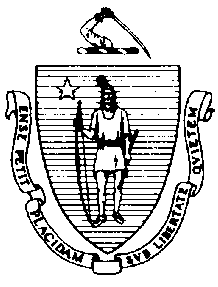 The Commonwealth of MassachusettsExecutive Office of Health and Human ServicesDepartment of Public HealthBureau of Environmental HealthCommunity Sanitation Program5 Randolph Street, Canton, MA 02021Phone: 781-828-7700 Fax: 781-828-7703March 2, 2018Lisa Mitchell, Superintendent Massachusetts Treatment Center 30 Administration Road Bridgewater, MA 02324 Re: Facility Inspection – Massachusetts Treatment Center, BridgewaterDear Superintendent Mitchell:In accordance with M.G.L. c. 111, §§ 5, 20, and 21, as well as Massachusetts Department of Public Health (Department) Regulations 105 CMR 451.000: Minimum Health and Sanitation Standards and Inspection Procedures for Correctional Facilities; 105 CMR 480.000: Storage and Disposal of Infectious or Physically Dangerous Medical or Biological Waste (State Sanitary Code, Chapter VIII); 105 CMR 590.000: Minimum Sanitation Standards for Food Establishments (State Sanitary Code Chapter X); the 1999 Food Code; 105 CMR 520.000 Labeling; and 105 CMR 205.000 Minimum Standards Governing Medical Records and the Conduct of Physical Examinations in Correctional Facilities; I conducted an inspection of the Massachusetts Treatment Center on February 13 and 14, 2018 accompanied by                                 Kenneth Finn, Environmental Health and Safety/Fire Safety Officer and Daniel Quinn, Director of Engineering. Violations noted during the inspection are listed below including 189 repeat violations:HEALTH AND SAFETY VIOLATIONS(* indicates conditions documented on previous inspection reports)Front Lobby Waiting Area 105 CMR 451.350*	Structural Maintenance: Ceiling water damaged105 CMR 451.130	Plumbing: Plumbing not maintained in good repair, water fountain damagedMail Room	No Violations NotedMale Bathroom105 CMR 451.123*	Maintenance: Ceiling vent dustyFemale Bathroom105 CMR 451.123*	Maintenance: Ceiling vent dustyAdministration AreaUtility Closet # A2-52105 CMR 451.353	Interior Maintenance: Wet mop stored in bucketUtility Closet # A3-29105 CMR 451.353*	Interior Maintenance: Mop stored upside downMain Area 105 CMR 451.353*	Interior Maintenance: Ceiling tiles water damaged105 CMR 451.200*	Food Storage, Preparation and Service: Food preparation not in compliance with          105 CMR 590.000, interior of microwave oven dirty Offices105 CMR 451.353	Interior Maintenance: Ceiling tiles missing in office # A3-1105 CMR 451.353	Interior Maintenance: Ceiling leaking in office # A3-1105 CMR 451.200	Food Storage, Preparation and Service: Food storage not in compliance with 	105 CMR 590.000, no functioning thermometer in refrigerator in office # A3-11Handicapped Bathroom105 CMR 451.123*	Maintenance: Ceiling tiles water damagedMale Bathroom105 CMR 451.123*	Maintenance: Ceiling tiles water damagedFemale Bathroom	No Violations NotedControl Area Roll Call Room105 CMR 451.353		Interior Maintenance: Ceiling vent dusty105 CMR 451.353	Interior Maintenance: Ceiling tiles water damagedMale Locker Room	No Violations NotedFemale Locker Room  				No Violations NotedCentral Control105 CMR 451.353		Interior Maintenance: Ceiling tiles missing105 CMR 451.353		Interior Maintenance: Ceiling tiles brokenControl Room # A2-41				Unable to Inspect - LockedControl Room Bathroom	No Violations NotedCentral Tower105 CMR 451.350*	Structural Maintenance: Window pane cracked105 CMR 451.353*	Interior Maintenance: Window latch broken105 CMR 451.350*		Structural Maintenance: Window not weathertight, plastic covering window105 CMR 451.350*	Structural Maintenance: Ceiling leaking Inmate Bathroom # A2-46	No Violations NotedStrip Room # A2-45105 CMR 451.350*	Structural Maintenance: Ceiling surface damagedVisiting Room105 CMR 451.353*	Interior Maintenance: Ceiling tiles damaged105 CMR 451.353	Interior Maintenance: Ceiling tiles missing near entrance	Children’s Day Room	No Violations NotedConference Rooms105 CMR 451.353*	Interior Maintenance: Ceiling tiles damaged in room # 2, 3, and 4Toxic/Caustic Closet	No Violations NotedFire Safety RoomProperty	No Violations NotedCentral Laundry	No Violations NotedArchives	No Violations NotedTherapy Room # A1-19105 CMR 451.353*	Interior Maintenance: Ceiling tiles missing Utility Closet # A1-11	No Violations NotedA UnitsA Control105 CMR 451.353*	Interior Maintenance: Ceiling tiles water damagedControl Bathroom	No Violations NotedA1 UnitCommon Area105 CMR 451.350*	Structural Maintenance: Window cracked near stairsSlop Sink # A1-1105 CMR 451.353*	Interior Maintenance: Ceiling surface damagedTherapy Rooms105 CMR 451.353*	Interior Maintenance: Ceiling tiles damaged in room # A1-3Utility Closet # AM-2	No Violations NotedUtility Closet # AG-2	No Violations Noted2nd Floor Showers105 CMR 451.123*	Maintenance: Soap scum on walls in shower # AM-12 and AM-13105 CMR 451.123	Maintenance: Floor paint damaged in shower # AM-131st Floor Showers105 CMR 451.123*	Maintenance: Soap scum on curtain in shower # AG-13105 CMR 451.123	Maintenance: Floor paint damaged in shower # AG-12 and AG-13Cells105 CMR 451.353*	Interior Maintenance: Floor surface damaged in cell # 6 and 12105 CMR 451.353	Interior Maintenance: Floor surface damaged in cell # 10A2 Unit Common Area	No Violations NotedClassroom # A1-8105 CMR 451.353*	Interior Maintenance: Ceiling surface damagedUtility Closet	No Violations Noted2nd Floor Showers 	Unable to Inspect Shower # AM-36 – In Use105 CMR 451.123*	Maintenance: Floor paint damaged in shower # AM-35105 CMR 451.123*	Maintenance: Floor surface damaged outside shower # AM-361st Floor Showers	Unable to Inspect Shower # AG-36 – In Use105 CMR 451.123*	Maintenance: Floor paneling missing outside showers105 CMR 451.123*	Maintenance: Floor cracked in shower # AG-35105 CMR 451.123*	Maintenance: Floor paint peeling in shower # AG-35Cells 105 CMR 451.350*	Structural Maintenance: Ceiling damaged in cell # 9, 11, and 13105 CMR 451.353*	Interior Maintenance: Floor tiles missing in cell # 4 105 CMR 451.353*	Interior Maintenance: Baseboard missing outside cell # 28105 CMR 451.353*	Interior Maintenance: Floor surface damaged in cell # 3 and 9105 CMR 451.353	Interior Maintenance: Floor surface damaged in cell # 6Booking CorridorIPS Interview	No Violations NotedMechanical Room	No Violations NotedHolding Cells	No Violations NotedBathroom # A1-40	No Violations NotedBooking Office	No Violations NotedPhone Room A1-29	No Violations NotedHealth Service Unit105 CMR 480.500(B)*	Procedures; Records; Record-Keeping Log: Generator did not maintain a record-keeping log for waste sent off-site for treatment105 CMR 480.400(C)	Shipping Papers: Generator was not maintaining copy of shipping papers with record-keeping log for at least 375 days105 CMR 480.425(A)	Tracking Medical or Biological Waste for Treatment: Generator did not confirm the shipment was received by the treatment facility within 30 days on an approved tracking formBiohazard Room # A1-23	No Violations NotedMale Bathroom # A1-47105 CMR 451.123	Maintenance: Ceiling vent dusty Medication Room # A1-35	No Violations NotedAdministrative Assistant Room # AI-36	No Violations NotedDentist’s Office # A1-37	No Violations NotedX-Ray Room # A1-46	No Violations NotedMain Area 105 CMR 451.123	Maintenance: Ceiling tiles missing in hallwayPatient Bathroom # A1-69	No Violations NotedRoom # A1-57	No Violations NotedNurse Practitioner’s Office # A1-58	No Violations NotedRoom # A1-60	No Violations NotedRoom # A1-61	No Violations NotedDialysis Room # A1-63	No Violations NotedBreak Room # A1-65105 CMR 451.200	Food Storage, Preparation and Service: Food storage not in compliance with 	105 CMR 590.000, single use utensils left uncoveredPsychology Office # A1-66	No Violations NotedRoom # A1-67	No Violations NotedUtility Closet # A1-68105 CMR 451.353*	Interior Maintenance: Ceiling vent dusty105 CMR 451.353*	Interior Maintenance: Mop stored upside downMedical Records Room 105 CMR 451.353	Interior Maintenance: Ceiling tiles water damagedFemale Bathroom # A1-48105 CMR 451.123	Maintenance: Ceiling vent dusty 105 CMR 451.123	Maintenance: Floor surface damaged at entranceExam Room # A1-49	No Violations NotedOfficer’s Area	No Violations NotedChemical Closet # B1-13	No Violations NotedTherapy Suite105 CMR 451.353*	Interior Maintenance: Ceiling tiles damaged105 CMR 451.353*	Interior Maintenance: Ceiling tiles missingOffices105 CMR 451.200*	Food Storage, Preparation and Service: Food storage not in compliance with 	105 CMR 590.000, no functioning thermometer in refrigerator in office # B1-16Utility Closet	No Violations NotedMale Bathroom	No Violations NotedFemale Bathroom	No Violations NotedTherapy Room # B1-49105 CMR 451.353*	Interior Maintenance: Baseboard missingB UnitsB Control	No Violations NotedControl Bathroom	No Violations NotedB1 UnitCommon Area	No Violations NotedUtility Closet # BG-2	No Violations NotedUtility Closet # B1-1	No Violations NotedTherapy Room # B1-2 & B1-3105 CMR 451.350*	Structural Maintenance: Ceiling damaged in room # B1-32nd Floor Showers105 CMR 451.123	Maintenance: Floor paint damaged in shower # BM-12 and BM-131st Floor Showers105 CMR 451.123*	Maintenance: Floor paint damaged in shower # BG-12 and BG-13105 CMR 451.123*	Maintenance: Soap scum on curtains in shower # BG-13Cells105 CMR 451.353*	Interior Maintenance: Floor surface damaged outside cell # 7105 CMR 451.350	Structural Maintenance: Ceiling damaged outside cell # 8B2 UnitCommon Area	No Violations NotedUtility Closet # B1-11	No Violations NotedUtility Closet # BG-50105 CMR 451.353	Interior Maintenance: Wet mop stored in bucket2nd Floor Showers	105 CMR 451.123*	Maintenance: Floor paint damaged in shower # BM-36105 CMR 451.123	Maintenance: Floor paint damaged in shower # BM-35105 CMR 451.123	Maintenance: Mold growth observed on ceiling in shower # BM-35105 CMR 451.123	Maintenance: Ceiling paint damaged in shower # BM-361st Floor Showers		105 CMR 451.123*	Maintenance: Soap scum on floor in shower # BG-35105 CMR 451.123	Maintenance: Door frame rusted in shower # BG-35 and BG-36105 CMR 451.123	Maintenance: Floor paint damaged in shower # BG-35 and BG-36105 CMR 451.123	Maintenance: Mold growth observed on ceiling in shower # BG-35Cells105 CMR 451.353*	Interior Maintenance: Ceiling surface damaged in cell # 27 and 29105 CMR 451.353*	Interior Maintenance: Ceiling surface damaged in cell # 26105 CMR 451.350*	Structural Maintenance: Ceiling leaking in cell # 22Maintenance Corridor Maintenance Workshop # B1-62	No Violations NotedBulk Storage # EI-59	No Violations NotedStaff Bathroom # B1-76105 CMR 451.123*	Maintenance: Caulking damaged around sinks105 CMR 451.123	Maintenance: Ceiling vent dusty Store Room # B1-75105 CMR 451.350*	Structural Maintenance: Ceiling damagedFlammable Storage # B1-63	Unable to Inspect – LockedTool Crib Room # B1-74105 CMR 451.200*	Food Storage, Preparation and Service: Food storage not in compliance with 	        105 CMR 590.000, interior of refrigerator damaged105 CMR 451.200*	Food Storage, Preparation and Service: Food preparation not in compliance with          105 CMR 590.000, interior of microwave dirty105 CMR 451.200	Food Storage, Preparation and Service: Food storage not in compliance with 	        105 CMR 590.000, refrigerator temperature recorded at 50°FCanteen Room # B1-56	No Violations NotedBarber Shop  	No Violations NotedFood ServiceSouth-Side Dining AreaFC 6-501.11	Maintenance and Operation; Repairing: Facility not in good repair, ceiling tiles damagedFC 6-501.14	Maintenance and Operation; Cleaning: Ventilation systems, ceiling vent dustyNorth-Side Dining AreaFC 6-501.11*			Maintenance and Operation; Repairing: Facility not in good repair, ceiling tiles missingFC 6-501.14	Maintenance and Operation; Cleaning: Ventilation systems, ceiling vent dustyKitchen3-Bay Sink AreaFC 5-205.15(B)*	Plumbing System, Operations and Maintenance: Plumbing system not maintained in 	good repair, faucet leakingRinse/Dishwashing AreaFC 6-501.12(A)*	Maintenance and Operation; Cleaning: Facility not cleaned properly, wall dirty under table, possible mold and/or mildewFC 4-204.115*	Design and Construction, Functionality: Thermometer not functioning properly on warewashing machineFC 6-201.16(A)*	Design, Construction, and Installation; Cleanability: Wall covering not easily cleanable, wall paint peeling under warewashing machine and behind sinkFC 6-501.12(A)*	Maintenance and Operation; Cleaning: Facility not cleaned properly, walls dirtyFC 6-501.12(A)*	Maintenance and Operation; Cleaning: Facility not cleaned properly, ceiling dirtyFC 6-501.11*	Maintenance and Operation; Repairing: Facility not in good repair, floor tiles damagedFC 7-102.11*	Poisonous or Toxic Materials; Working Containers: Working containers of poisonous	or toxic materials must be clearly labeled with common nameFC 6-403.11(A)*	Location and Placement; Employee Accommodations: No designated area for employees dining, uncovered beverage left on warewashing machineFC 6-501.14	Maintenance and Operation; Cleaning: Ventilation systems, ceiling vent dustyServing AreaFC 3-501.16(A)	Limitation of Growth of Organisms, Temperature and Time Control: Potentially hazardous food not held at the proper hot holding temperature, spinach temperature recorded at 115°F inside warming unit # 2FC 4-204.115*	Design and Construction, Functionality: Thermometer not functioning properly on warming unit # 3Northside Tray Return AreaFC 4-602.13*	Cleaning of Equipment and Utensils, Frequency: Nonfood-contact surfaces dirty, wall dirty behind sinkCooler # 6/Freezer UnitFC 3-305.11(A)(2)*	Preventing Contamination from Premises: Food exposed to dust, fans in freezer dustyInmate Bathroom FC 6-501.11	Maintenance and Operation; Repairing: Facility not in good repair, ceiling paint damagedSlop Sink ClosetFC 6-501.16	Maintenance and Operation; Cleaning: Wet mop stored in bucketRecycling Area	No Violations NotedOffice105 CMR 590.003(A)(4)	Supervision: No prominently posted food safety certification105 CMR 590.009(G)(3)(b)(1)	Special Requirements: Food Allergen Awareness Training, no prominently posted food allergen awareness training certificateSwill Room	No Violations NotedDry StorageFC 6-501.11*	Maintenance and Operation; Repairing: Facility not in good repair, ceiling damagedFC 6-501.11*	Maintenance and Operation; Repairing: Facility not in good repair, floor surface damagedHoodsFC 6-501.11*	Maintenance and Operation; Repairing: Facility not in good repair, floor tiles damaged and missing near kettlesFC 5-205.15(B)*	Plumbing System, Operations and Maintenance: Plumbing system not maintained in good repair, steam pipe leakingUtility/Toxic ClosetFC 6-501.11*	Maintenance and Operation; Repairing: Facility not in good repair, ceiling paint peelingFC 6-501.11*	Maintenance and Operation; Repairing: Facility not in good repair, ceiling water damagedFC 6-501.16*	Maintenance and Operation; Cleaning: Wet mop stored in bucketFC 6-501.12(A)*	Maintenance and Operation; Cleaning: Facility not cleaned properly, mobile fan dustyFC 7-102.11*	Poisonous or Toxic Materials; Working Containers: Working containers of poisonous	or toxic materials must be clearly labeled with common nameStaff Food Service Dining Area FC 4-501.11(B)	Maintenance and Operation, Equipment: Equipment components not maintained in a 	state of good repair, refrigerator gaskets damaged on refrigerator # 2 KitchenPrep AreaFC 4-501.114(A)	Maintenance and Operation; Equipment: Chlorine sanitizer solution tested less than 	recommended concentrationStorage Area 	No Violations NotedInstitutional Training Office	No Violations NotedGymMain Area105 CMR 451.353*	Interior Maintenance: Floor surface damaged throughout105 CMR 451.353*	Interior Maintenance: Ceiling tiles missing in back cornerEquipment Room	No Violations NotedBack Office105 CMR 451.350*	Structural Maintenance: Windows brokenBack Storage Room	No Violations NotedMale Staff Bathroom105 CMR 451.123*	Maintenance: Shower floor damagedStorage Room105 CMR 451.353	Interior Maintenance: Light fixture damagedFemale Staff Bathroom  	No Violations NotedInmate Bathroom105 CMR 451.123*	Maintenance: Floor paint damaged105 CMR 451.110(A)*	Hygiene Supplies at Toilet and Handwash Sink: No soap at handwash sink105 CMR 451.110(A)*	Hygiene Supplies at Toilet and Handwash Sink: No paper towels at handwash sinkRoom # C1-27	No Violations NotedUtility Room # C1-27105 CMR 451.353	Interior Maintenance: Wet mop stored in bucketFront Office105 CMR 451.200	Food Storage, Preparation and Service: Food storage not in compliance with 	105 CMR 590.000, no functioning thermometer inside refrigerator105 CMR 451.200	Food Storage, Preparation and Service: Food storage not in compliance with 	105 CMR 590.000, single use utensils stored uncoveredProgram Office	No Violations NotedC UnitsC Control	No Violations NotedControl Bathroom	No Violations NotedC1 UnitCommon Area	No Violations NotedCloset # C1-1	No Violations NotedUtility Closet # CG-2	No Violations NotedUtility Closet # CM-2	No Violations Noted2nd Floor Showers105 CMR 451.123*	Maintenance: Floor paint damaged in shower # CM-13105 CMR 451.123	Maintenance: Floor paint damaged in shower # CM-12105 CMR 451.123	Maintenance: Soap scum on floor in shower # CM-12 and CM-13105 CMR 451.123	Maintenance: Ceiling dirty in shower # CM-131st Floor Showers105 CMR 451.130	Plumbing: Plumbing not maintained in good repair, shower head leaking in 	shower # CG-13105 CMR 451.123	Maintenance: Floor paint damaged in shower # CG-12 and CG-13Cells105 CMR 451.350	Structural Maintenance: Ceiling leaking and covered with plastic in cell # 17C2 UnitCommon Area105 CMR 451.353*	Interior Maintenance: Ceiling surface damaged105 CMR 451.200	Food Storage, Preparation and Service: Food storage not in compliance with 	105 CMR 590.000, no functioning thermometer in refrigeratorRoom # C1-9105 CMR 451.353	Interior Maintenance: Ceiling water damagedUtility Closet105 CMR 451.350*	Structural Maintenance: Ceiling water damaged2nd Floor Showers	105 CMR 451.123*	Maintenance: Floor paint damaged in shower # CM-36105 CMR 451.123	Maintenance: Floor paint damaged in shower # CM-35105 CMR 451.123	Maintenance: Soap scum on floor in shower # CM-35 and CM-36105 CMR 451.123	Maintenance: Soap scum on walls in shower # CM-35 and CM-36105 CMR 451.123	Maintenance: Soap scum on curtain in shower # CM-35 and CM-36105 CMR 451.123	Maintenance: Door frame rusted in shower # CM-35 and CM-361st Floor Showers105 CMR 451.123*	Maintenance: Floor paint damaged in shower # CG-36105 CMR 451.123	Maintenance: Floor paint damaged in shower # CG-35105 CMR 451.123	Maintenance: Soap scum on floor in shower # CG-35 and CG-36105 CMR 451.123	Maintenance: Soap scum on walls in shower # CG-35 and CG-36105 CMR 451.123	Maintenance: Soap scum on curtain in shower # CG-35 and CG-36105 CMR 451.123	Maintenance: Door frame rusted in shower # CG-35 and CG-36Cells105 CMR 451.350*	Structural Maintenance: Door window broken in cell # 9, 10, and 11105 CMR 451.353*	Interior Maintenance: Floor surface damaged outside cell # 9105 CMR 451.130	Plumbing: Plumbing not maintained in good repair, faucet leaking in cell # 29105 CMR 451.353	Interior Maintenance: Floor surface damaged at entrance to cell # 14D Units105 CMR 451.353*	Interior Maintenance: Ceiling tiles missing outside entrance of D UnitsUtility Closet # D1-12105 CMR 451.353	Interior Maintenance: Wet mop stored upside downD Control105 CMR 451.200	Food Storage, Preparation and Service: Food storage not in compliance with 	105 CMR 590.000, interior of refrigerator dirty105 CMR 451.200	Food Storage, Preparation and Service: Food preparation not in compliance with 	105 CMR 590.000, interior of coffee maker dirtyControl Bathroom	No Violations NotedD1 UnitCommon Area105 CMR 451.350*	Structural Maintenance: Ceiling damaged at entrance105 CMR 451.350*	Structural Maintenance: Window cracked near cell # 1105 CMR 451.353*	Interior Maintenance: Floor surface damaged outside cell # 3Utility Closet # D1-1105 CMR 451.353	Interior Maintenance: Floor paint damagedTherapy Room # D1-3105 CMR 451.353*	Interior Maintenance: Ceiling surface damagedUtility Closet # DM-2		No Violations NotedUtility # Closet DG-2	No Violations Noted2nd Floor Showers105 CMR 451.123*	Maintenance: Soap scum on floors in shower # DM-12 and DM-13105 CMR 451.123	Maintenance: Soap scum on walls in shower # DM-12 and DM-13105 CMR 451.123	Maintenance: Floor paint damaged in shower # DM-12 and DM-13105 CMR 451.123	Maintenance: Ceiling vent dusty in shower # DM-12 and DM-131st Floor Showers105 CMR 451.123*	Maintenance: Floor paint damaged in shower # DG-12 and DG-13105 CMR 451.123	Maintenance: Soap scum on floors in shower # DG-12 and DG-13105 CMR 451.123	Maintenance: Soap scum on walls in shower # DG-12 and DG-13105 CMR 451.123	Maintenance: Mold growth observed on ceiling in shower # DG- 13105 CMR 451.123	Maintenance: Door frame rusted in shower # DG-12 and DG-13Cells105 CMR 451.353	Interior Maintenance: Floor surface damaged in cell # 2 and 8105 CMR 451.353	Interior Maintenance: Wall vent dusty in cell # 19D2 UnitCommon Area105 CMR 451.141*	Screens: Screen damaged, hole in screen outside cell # 6105 CMR 451.141	Screens: Screen damaged, hole in screen outside cell # 1 and 16105 CMR 451.353	Interior Maintenance: Ceiling vent dusty at entranceRoom # D1-9105 CMR 451.353	Interior Maintenance: Ceiling water damagedUtility Closet # D1-10105 CMR 451.353*	Interior Maintenance: Ceiling surface damaged105 CMR 451.353	Interior Maintenance: Wet mop stored upside down2nd Floor Showers	105 CMR 451.123*	Maintenance: Door frame rusted in shower # DM-35105 CMR 451.123	Maintenance: Door frame rusted in shower # DM-36105 CMR 451.123	Maintenance: Soap scum on floors in shower # DM-35 and DM-36105 CMR 451.123	Maintenance: Soap scum on walls in shower # DM-35 and DM-36105 CMR 451.123	Maintenance: Door rusted in shower # DM-35 105 CMR 451.123	Maintenance: Floor paint damaged in shower # DM-351st Floor Showers105 CMR 451.123*	Maintenance: Floor tiles missing outside of showers105 CMR 451.123	Maintenance: Floor paint damaged in shower # DG-35 and DG-36105 CMR 451.123	Maintenance: Door frame rusted in shower # DG-35 and DG-36Cells105 CMR 451.353*	Interior Maintenance: Floor surface damaged in cell # 21105 CMR 451.353*	Interior Maintenance: Wall damaged under window in cell # 22Chapel105 CMR 451.353*	Interior Maintenance: Ceiling tiles missingMinimum Privilege Unit105 CMR 451.353*	Interior Maintenance: Ceiling tiles missing outside of ControlControl105 CMR 451.353*	Interior Maintenance: Ceiling tiles damagedControl Bathroom	No Violations NotedMain AreaUtility Closet	No Violations NotedCloset # A2-25	No Violations NotedShowers105 CMR 451.123*	Maintenance: Floor paint damaged in shower # 1105 CMR 451.123*	Maintenance: Soap scum on floor in shower # 1 and 2Cells105 CMR 451.353*	Interior Maintenance: Light shield damaged in cell # 7105 CMR 451.350*	Structural Maintenance: Window cracked in cell # 3 and 4Library # 132-3105 CMR 451.353*	Interior Maintenance: Ceiling tiles damagedLibrary Bathroom # B2-12	No Violations NotedLibrary Storage # B2-13105 CMR 451.140	Adequate Ventilation: Inadequate ventilation, strong musty odor observedLearning CenterHallway105 CMR 451.353*	Interior Maintenance: Ceiling tiles damagedMale Staff Bathroom	No Violations NotedFemale Staff Bathroom	No Violations NotedStaff Office # B2-40105 CMR 451.200	Food Storage, Preparation and Service: Food storage not in compliance with 	105 CMR 590.000, refrigerator temperature recorded at 50°FUtility Closet # B2-28105 CMR 451.353*	Interior Maintenance: Ceiling damagedToxic/Caustic Closet # B2-29105 CMR 451.353	Interior Maintenance: Wet mop stored upside downBathroom # B2-34	No Violations NotedInmate Bathroom # B2-16	No Violations NotedClassrooms	No Violations NotedIndustry OperationsPrint Shop	No Violations NotedArt Room	No Violations NotedWood Shop	No Violations NotedHallway105 CMR 451.350*	Structural Maintenance: Ceiling leaking105 CMR 451.353	Interior Maintenance: Ceiling tiles damaged105 CMR 451.353	Interior Maintenance: Ceiling tiles missingAssembly Room105 CMR 451.353	Interior Maintenance: Ceiling tiles damagedPower Tool Room	No Violations NotedUtility Closet # C2-10105 CMR 451.353*	Interior Maintenance: Wet mop stored upside downFinishing Room105 CMR 451.350*	Structural Maintenance: Ceiling leaking Inmate Bathroom # C2-11105 CMR 451.123	Maintenance: Ceiling vent dustyStaff Office # C2-16	No Violations NotedStaff Office Bathroom105 CMR 451.123*	Maintenance: Ceiling water damagedMODULAR UNITS South 1Staff AreaStaff Bathroom105 CMR 451.353*	Interior Maintenance: Ceiling damagedOffices	No Violations NotedStaff Break Room 	No Violations NotedCommon AreaDay Room	No Violations NotedMedication Room	No Violations NotedExam Room	No Violations NotedBack Rooms	No Violations NotedDorm Hallway Dorms105 CMR 451.344	Illumination in Habitable Areas: Light not functioning properly, light out in dorm        room # 110105 CMR 451.344	Illumination in Habitable Areas: Light not functioning properly, light flickering in dorm        room # 111Utility Closet	No Violations NotedEast Bathroom105 CMR 451.123*	Maintenance: Soap scum on shower curtains in shower # 1-5105 CMR 451.123	Maintenance: Drain flies observed105 CMR 451.123	Maintenance: Dead drain flies observed on ceiling105 CMR 451.123	Maintenance: Mold growth observed on ceiling outside showers105 CMR 451.123	Maintenance: Wall paint damaged near showers105 CMR 451.123	Maintenance: Wall paint damaged near toilets105 CMR 451.140	Adequate Ventilation: Inadequate ventilation, excessive condensation observed on 	ceiling and walls105 CMR 451.130	Plumbing: Plumbing not maintained in good repair, hot water push button missing at handwash sink # 3105 CMR 451.130	Plumbing: Plumbing not maintained in good repair, urinal # 1 out-of-orderWest Bathroom 	105 CMR 451.123*	Maintenance: Soap scum on shower curtains in shower # 1, 2, and 3105 CMR 451.123*	Maintenance: Wall vents dusty105 CMR 451.130	Plumbing: Plumbing not maintained in good repair, faucet loose at handwash sink # 5105 CMR 451.130	Plumbing: Plumbing not maintained in good repair, urinal # 3 out-of-orderSouth 2Staff AreaStaff Bathroom	No Violations NotedStaff Break Room105 CMR 451.200*	Food Storage, Preparation and Service: Food storage not in compliance with 	105 CMR 590.000, utensils left uncoveredCommon AreaDay Room	No Violations NotedOld Laundry Area	No Violations NotedBack Rooms	No Violations NotedDorm Hallway105 CMR 451.353*	Interior Maintenance: Floor tiles damagedDorms105 CMR 451.353*	Interior Maintenance: Ceiling surface damaged in dorm room # 201105 CMR 451.344	Illumination in Habitable Areas: Light not functioning properly, light out in dorm      room # 205105 CMR 451.353	Interior Maintenance: Wall paint damaged in dorm # 202Utility Closet	No Violations NotedEast Bathroom105 CMR 451.123*	Maintenance: Soap scum on shower curtains in shower # 1-5105 CMR 451.123*	Maintenance: Wall vents dusty105 CMR 451.123*	Maintenance: Walls damaged near showers105 CMR 451.130	Plumbing: Plumbing not maintained in good repair, handwash sink # 1 and 2 out-of-order105 CMR 451.130	Plumbing: Plumbing not maintained in good repair, handwash sink # 1 clogged105 CMR 451.140	Adequate Ventilation: Inadequate ventilation, wall vent not workingWest Bathroom105 CMR 451.123*	Maintenance: Wall vents dusty outside showers105 CMR 451.123*	Maintenance: Soap scum on floor in shower # 1-5105 CMR 451.130	Plumbing: Plumbing not maintained in good repair, faucet loose at handwash sink # 4North 1Staff AreaStaff BathroomNo Violations NotedStaff Break Room	No Violations NotedOffices	No Violations NotedCommon AreaDay Room105 CMR 451.130	Plumbing: Plumbing not maintained in good repair, water fountain damagedOld Laundry Area105 CMR 451.350*	Structural Maintenance: Wall surface damaged105 CMR 451.350*	Structural Maintenance: Ceiling left unfinishedBack Rooms	No Violations NotedDorm Hallway105 CMR 451.353		Interior Maintenance: Entrance door window crackedDorms105 CMR 451.353		Interior Maintenance: Wall paint damaged in dorm # 161Utility Closet105 CMR 451.353*	Interior Maintenance: Ceiling vent dustyEast Bathroom105 CMR 451.123	Maintenance: Wall vent dusty in shower area105 CMR 451.123	Maintenance: Soap scum on walls in shower # 1-5105 CMR 451.123	Maintenance: Soap scum on floor in shower # 1-5105 CMR 451.123	Maintenance: Soap scum on curtain in shower # 1-5West Bathroom	Unable to Inspect Shower # 5 – In Use105 CMR 451.123*	Maintenance: Wall vent rusted in shower area105 CMR 451.123*	Maintenance: Bottom of toilet partitions rusted105 CMR 451.123*	Maintenance: Wall vent dusty outside showers105 CMR 451.130	Plumbing: Plumbing not maintained in good repair, cold water push button missing at handwash sink # 2105 CMR 451.123	Maintenance: Soap scum on walls in shower # 1-4105 CMR 451.123	Maintenance: Soap scum on floor in shower # 1-4105 CMR 451.123	Maintenance: Soap scum on curtain in shower # 1-5North 2Staff AreaStaff Bathroom	No Violations NotedStaff Break Room105 CMR 451.200*	Food Storage, Preparation and Service: Food storage not in compliance with 	105 CMR 590.000, utensils left uncoveredOffices	No Violations NotedCommon AreaDay Room	No Violations NotedOld Laundry Area	No Violations NotedBack Room	No Violations NotedDorm HallwayDorms105 CMR 451.344*	Illumination in Habitable Areas: Light not functioning properly, light out in 	dorm room # 255Utility Closet105 CMR 451.353*	Interior Maintenance: Floor damaged105 CMR 451.353*	Interior Maintenance: Ceiling vent dustyEast Bathroom105 CMR 451.123*	Maintenance: Wall vents dusty outside showers105 CMR 451.123*	Maintenance: Soap scum on curtains in shower # 1-5105 CMR 451.123*	Maintenance: Wall paint damaged outside showers105 CMR 451.130*	Plumbing: Plumbing not maintained in good repair, floor drain clogged outside of showers105 CMR 451.130	Plumbing: Plumbing not maintained in good repair, shower head leaking at shower # 5105 CMR 451.123	Maintenance: Partition rusted between urinalsWest Bathroom105 CMR 451.123*	Maintenance: Soap scum on shower curtains in shower # 1-5105 CMR 451.123*	Maintenance: Wall vent dusty outside showers105 CMR 451.123*	Maintenance: Wall damaged near urinalsVEHICLE TRAP TOWER105 CMR 451.200*	Food Storage, Preparation and Service: Food storage not in compliance with                105 CMR 590.000, utensils left uncoveredREAR TOWER105 CMR 451.350*	Structural Maintenance: Windows crackedCOMMUNITY TRANSITION HOUSE1st FloorKitchenFC 6-501.11*	Maintenance and Operation; Repairing: Facility not in good repair, upper cabinet damagedFC 5-205.15(B)*	Plumbing System, Operations and Maintenance: Plumbing system not maintained in good repair, sink faucet looseToxic Caustic Closet	No Violations NotedLiving Area	No Violations NotedBathroom/Laundry	No Violations Noted2nd FloorBathroom105 CMR 451.123*	Maintenance: Shower floor damagedBedrooms105 CMR 451.353*	Interior Maintenance: Floor surface damaged in room # 6 and 7Basement	No Violations NotedObservations and Recommendations The inmate population was 569 at the time of inspection.Throughout the facility, bathrooms and shower areas were observed to be poorly maintained resulting in unsanitary conditions. Specifically, the East Bathroom in the South 1 Modular Unit was observed to be particularly unsanitary. The ventilation system in that bathroom as well as the East Bathroom in the South 2 Modular Unit appear to be non-functional and this is contributing greatly to the unsanitary conditions of those areas. The Department is concerned with the increased risk of disease transmission with the high number of inmates being exposed to such unsanitary conditions. We recommend repairs be made to the ventilation system, ensuring all bathroom and shower areas are finished with smooth and easily cleanable surfaces as well as developing a higher frequency shower cleaning policy.This facility does not comply with the Department’s Regulations cited above. In accordance with 105 CMR 451.404, please submit a plan of correction within 10 working days of receipt of this notice, indicating the specific corrective steps to be taken, a timetable for such steps, and the date by which correction will be achieved. The plan should be signed by the Superintendent or Administrator and submitted to my attention, at the address listed above.To review the specific regulatory requirements please visit our website at www.mass.gov/dph/dcs and click on "Correctional Facilities" (available in both PDF and RTF formats).To review the Food Establishment regulations please visit the Food Protection website at www.mass.gov/dph/fpp and click on “Food Protection Regulations”. Then under “Retail” click “105 CMR 590.000 - State Sanitary Code Chapter X – Minimum Sanitation Standards for Food Establishments” and “1999 Food Code”.To review the Labeling regulations please visit the Food Protection website at www.mass.gov/dph/fpp and click on “Food Protection Regulations”. Then under “General Food Regulations” click “105 CMR 520.000: Labeling.” This inspection report is signed and certified under the pains and penalties of perjury.									Sincerely,									Patrick Wallace 									Environmental Health Inspector, CSP, BEHcc:	Jana Ferguson, Director, BEH	Steven Hughes, Director, CSP, BEHMarylou Sudders, Secretary, Executive Office of Health and Human Services 	Thomas Turco, Commissioner, DOCKenneth Finn, EHSO/FSODaniel Quinn, Director of EngineeringEric J. Badger, CHO, Health Agent, Bridgewater Health Department	Clerk, Massachusetts House of Representatives	Clerk, Massachusetts Senate	Daniel Bennett, Secretary, EOPSSNelson Alves, Director, Policy Development and Compliance UnitCHARLES D. BAKERGovernorKARYN E. POLITOLieutenant Governor  